Министерство науки и высшего образования Российской Федерации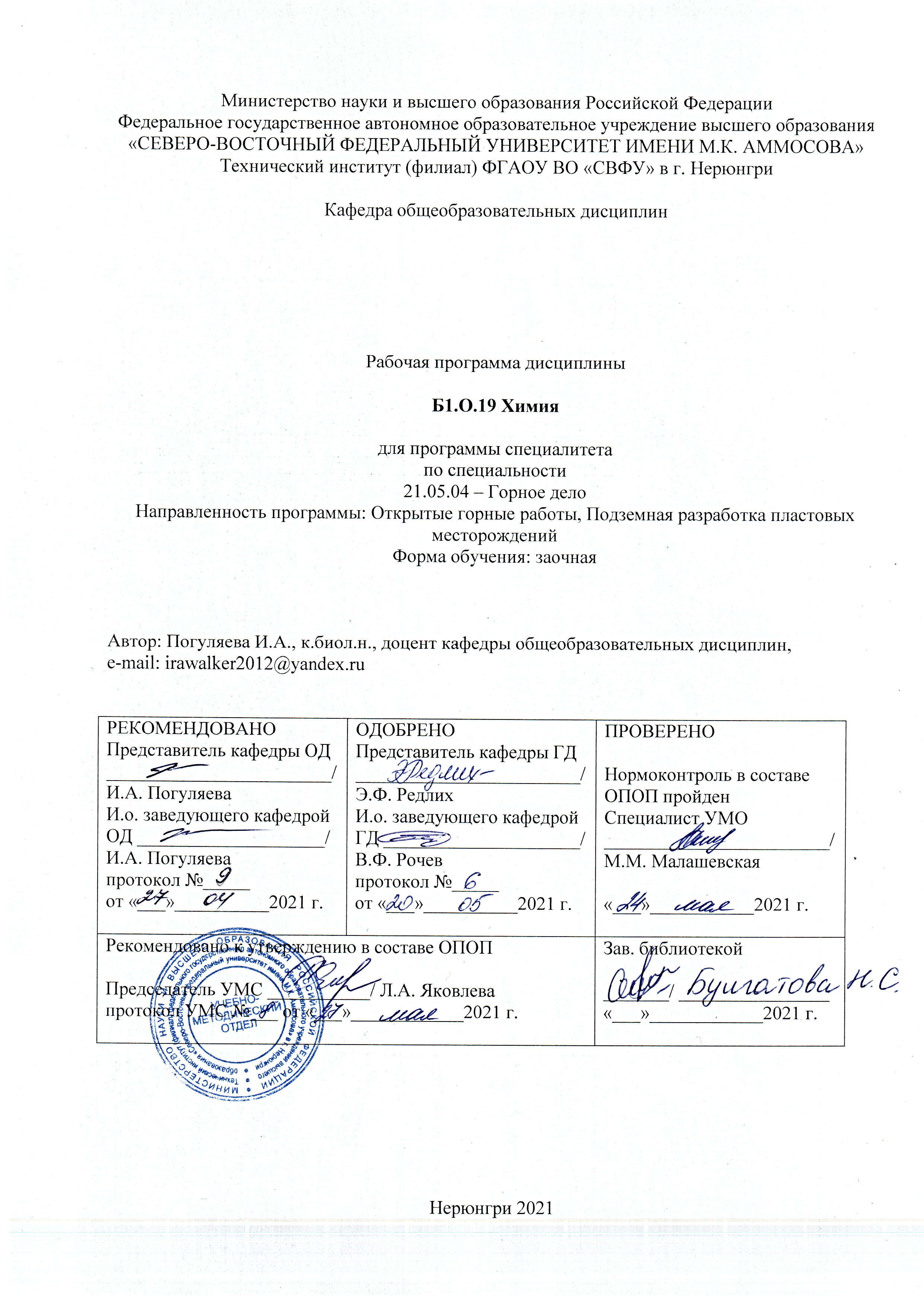 Федеральное государственное автономное образовательное учреждение высшего образования«СЕВЕРО-ВОСТОЧНЫЙ ФЕДЕРАЛЬНЫЙ УНИВЕРСИТЕТ ИМЕНИ М.К. АММОСОВА»Технический институт (филиал) ФГАОУ ВО «СВФУ» в г. НерюнгриКафедра общеобразовательных дисциплинРабочая программа дисциплиныБ1.О.19 Химиядля программы специалитета по специальности21.05.04 – Горное делоНаправленность программы: Открытые горные работы, Подземная разработка пластовых месторожденийФорма обучения: заочнаяАвтор: Погуляева И.А., к.биол.н., доцент кафедры общеобразовательных дисциплин, е-mail: irawalker2012@yandex.ru Нерюнгри 20211. АННОТАЦИЯк рабочей программе дисциплиныБ1.О.19 ХимияТрудоемкость 6 з.е.1.1. Цель освоения и краткое содержание дисциплиныЦель освоения: углубление имеющихся представлений и получение новых знаний и умений в области химии, без которых невозможно решение современных технологических, экологических, сырьевых и энергетических проблем, стоящих перед человечеством.Краткое содержание дисциплины: квантово-механическая теория строения атома, основы теории химической связи, элементы химической кинетики и термодинамики, растворы, электрохимические процессы, химия элементов и их соединений, элементы химии органических соединений. 1.2. Перечень планируемых результатов обучения по дисциплине, соотнесенных с планируемыми результатами освоения образовательной программы1.3. Место дисциплины в структуре образовательной программы1.4. Язык преподавания: русский.2. Объем дисциплины в зачетных единицах с указанием количества академических часов, выделенных на контактную работу обучающихся с преподавателем (по видам учебных занятий) и на самостоятельную работу обучающихсяВыписка из учебного плана (гр. З-С-ГД (ОГР, ПР)-21(6,5)):3. Содержание дисциплины, структурированное по темам с указанием отведенного на них количества академических часов и видов учебных занятий3.1. Распределение часов по разделам и видам учебных занятийПримечание: ЛР – составление отчетов по лабораторным занятиям, ПТ – подготовка к тестированию, РГР – написание расчетно-графической работы,  СТ – самостоятельное изучение тем.3.2. Содержание тем программы дисциплины Тема 1. Химия как раздел естествознания. Стехиометрические законы химииПредмет и задачи химии. Химические знания в практической деятельности людей. Химия в системе естественных наук. История химии: поиск первоэлемента в философских учениях Древней Греции; алхимия, ятрахимия; открытие первых химических элементов. Труды М.В. Ломоносова и А.Л. Лавуазье; закон сохранения массы вещества; атомно-молекулярное учение и  учение о составе вещества. Дж. Дальтон: закон кратных отношений, атомный вес. Классификация элементов по их атомным весам. Ж. Пруст: закон постоянства состава. Й.Я. Берцелиус: химическая символика, уравнения химических реакций, уточнение атомных весов. Понятия: атомная единица массы, относительная атомная масса элемента, относительная молекулярная масса вещества. Ж.Л. Гей-Люссак: закон простых объемных отношений. А. Авогадро: закон Авогадро, число Авогадро. Понятие о количестве вещества: моль, молярная масса, молярный объем газов. Газовые законы. И. Рихтер: понятие эквивалент,  закон эквивалентов. Валентность. Тема 2. Строение атома и периодическая система Д.И. МенделееваАтомистические гипотезы Демокрита, И. Ньютона, Д. Дальтона. Открытие электрона и других элементарных частиц. Модель атома по У. Томсону («Изюм в пудинге»). Модель атома по Э. Резерфорду («Планетарная модель»). Противоречия в модели Э. Резерфорда. Основное положение квантовой теории. Модель атома по Н. Бору. Корпускулярно-волновой дуализм элементарных частиц.Современные квантово-механические представления о строении атома:  ядро: состав, заряд ядра, атомный вес, порядковый номер в периодической системе, изотопы;  электронная оболочка: электронная орбиталь, квантовые числа (главное, орбитальное, магнитное, магнитное спиновое); заполнение электронных слоев: принцип Паули, принцип наименьшей энергии, правило Хунда, правила Клечковского. Состояние электронных оболочек элементов  и периодичность их свойств: энергия ионизации, сродство к электрону, электроотрицательность, атомные радиусы.Тема 3. Химическая связь и строение молекулОсновные положения теории строения веществ А.М. Бутлерова. Современное понятие химической связи: энергия химической связи; длина химической связи. Виды химической связи.Ковалентная связь. Метод валентных связей. Характеристики валентной связи: насыщаемость, направленность, поляризуемость. Гибридизация атомных валентных орбиталей. Метод молекулярных орбиталей. Электронные структуры некоторых молекул по методу МО и их свойства. Ионная связь.Металлическая связь. Металлы, проводники, полупроводники, диэлектрики.Водородная связь. Межмолекулярные взаимодействия (силы Ван-дер-Ваальса). Комплексные соединения: ион-комплексообразователь, лиганды, внутренняя и внешняя сферы, координационное число. Моно- и полидентатные лиганды. Номенклатура комплексных соединений. Классификация комплексных соединений. Диссоциация комплексных соединений. Константа устойчивости комплексного иона. Природа химической связи в комплексных соединениях. Применение комплексных соединений.Агрегатное состояние вещества. Кристаллическое и аморфное состояние. Кристаллическая решетка. Химическая связь в кристаллических телах.Тема 4. Элементы химической термодинамикиВнутренняя энергия. I-й закон термодинамики применительно к химическим системам. Понятия «энтальпия», «стандартная энтальпия», «энтальпия образования». Энергетические эффекты химических реакций. Термохимические уравнения. Закон Гесса и следствие из него. II-й закон термодинамики применительно к химическим системам. Понятие «энтропия», «стандартная энтропия». Направление протекания химической реакции. Энтальпийный и энтропийный факторы. Энергия Гиббса. Влияние температуры на направление протекания химических реакций.Тема 5. Химическая кинетикаПонятие системы, виды химических систем. Гомогенные и гетерогенные реакции. Скорость гомогенных и гетерогенных реакций. Факторы, влияющие на скорость химической реакции: концентрация (закон действующих масс), температура (температурный коэффициент реакции, правило Вант-Гоффа), энергия активации. Уравнение Аррениуса. Катализ и каталитические системы. Применение катализаторов в химических, биологических, технических системах. Химическое равновесие. Константа химического равновесия. Правила смещения химического равновесия (принцип Ле Шателье-Брауна). Равновесия в гетерогенных системах. Фазовое равновесие и правило фаз Гиббса. Представления о диаграммах состояний.  Тема 6. Растворы как химические системыОпределение и классификация растворов. Способы выражения концентрации растворов. Процессы растворения. Понятия «сольваты», «гидраты», «кристаллогидраты». Растворимость веществ в различных агрегатных состояниях. Закон распределения. Экстракция. Закон Генри и закон Рауля для идеальных растворов. Осмос. Уравнение Вант-Гоффа для определения осмотического давления. Эбулиоскопия. Криоскопия.Тема 7. Растворы электролитовТеория электролитической диссоциации С. Аррениуса и Д.И. Менделеева. Показатели процессов электролитической диссоциации: степень диссоциации, константа диссоциации, кажущаяся степень диссоциации, активность иона. Ионная сила раствора.Теория кислот, оснований и солей с точки зрения электролитической диссоциации. Равновесие малорастворимый электролит – насыщенный раствор. Произведение растворимости. Условия выпадения и растворения осадков. Электролитическая диссоциация воды. Водородный показатель рН. Способы определения водородного показателя. Буферные растворы. Гидролиз солей. Показатели процессов гидролиза (степень гидролиза и константа гидролиза), факторы, влияющие на эти процессы. Тема 8. Окислительно-восстановительные процессыСтепень окисления. Окислительно-восстановительные реакции и способы составления их уравнений (метод электронного баланса, метод ионно-молекулярных полуреакций). Важнейшие окислители и восстановители, значение в промышленности и быту.Тема 9. Электрохимические процессыХимические источники электрической энергии. Гальванические элементы. ЭДС. Электродные потенциалы. Уравнение Нернста. Стандартный водородный электрод. Стандартный электродный потенциал. Ряд напряжений металлов. Тема 10. Электролиз и его законыПоследовательность электродных процессов при электролизе расплава и раствора. Законы Фарадея. Применение электролиза. Тема 11. Коррозия и защита металловВиды коррозии. Факторы, влияющие на скорость коррозии. Способы защиты металлов от коррозии.Тема 12. Дисперсные и коллоидные системыДисперсное состояние вещества. Виды дисперсных систем. Коллоидные системы и способы их получения. Строение коллоидных частиц (мицелл). Оптические и электрические свойства коллоидов. Факторы устойчивости коллоидных систем. Коагуляция. Значение коллоидных систем в технике, быту, живых системах.Тема 13. ВодородМесто водорода в Периодической системе Д.И. Менделеева. Изотопы водорода. Способы получения водорода. Физические и химические свойства водорода. Соединения водорода с металлами и неметаллами.Вода и ее строение. Диаграмма состояния воды. Вода в природе. Химические и физико-химические способы очистки природной воды. Пероксид водорода, получение, структура и свойства. Понятие о водородной энергетике.Тема 14. ГалогеныОбщая характеристика галогенов: нахождение в природе, способы получения, физические и химические свойства. Галогеноводороды и галогениды металлов. Кислородсодержащие кислоты галогенов и их соли. Окислительно-восстановительные свойства галогенов и их соединений. Применение галогенов и их соединений.Тема 15. ХалькогеныКислород. Строение молекулы кислорода. Получение и химические свойства кислорода. Озон, строение молекулы, получение и применение озона. Биологическая роль кислорода и озона в живых системах.Сера. Химические свойства серы. Соединения серы с водородом и кислородом. Нахождение серы в природе. Получение серы. Физические свойства серы. Аллотропные модификации серы.Сероводород и сероводородная кислота. Сульфиды, их растворимость в воде и взаимодействие с минеральными кислотами.Оксиды серы и соответствующие им кислородсодержащие кислоты. Кислотно-основные и окислительно-восстановительные свойства сернистой и серной кислот. Соли сернистой и серной кислот.Химические свойства селена, теллура и их соединений.Тема 16. Элементы группы азотаСравнительная характеристика соединений элементов группы азота и их токсичность.Азот. Получение, физические и химические свойства азота. Соединения азота с металлами (нитриды): их получение и свойства.Аммиак: промышленный синтез, физические и химические свойства, применение. Равновесия в водном растворе аммиака. Термическое разложение солей аммония.Оксиды азота: строение молекул, получение и химические свойства. Азотистая кислота и ее соли (нитриты). Окислительно-восстановительные характеристики этих соединений.Азотная кислота. Получение в промышленности. Химические свойства азотной кислоты. Применение азотной кислоты и ее солей.Фосфор. Аллотропные модификации фосфора. Получение и химические свойства фосфора. Соединения фосфора с металлами и неметаллами. Фосфин и фосфиды, их получение, взаимодействие с водой. Оксиды фосфора и фосфорсодержашие кислоты. Соли фосфорной кислоты и их химические свойства.Мышьяк, сурьма, висмут. Их соединения с водородом и кислородом.Тема 17. Элементы группы углеродаУглерод и его аллотропные модификации. Биологическая роль углерода. Круговорот углерода в природе.Неорганические соединения углерода. Карбиды металлов. Оксиды углерода. Угольная кислота и ее соли.Соединения углерода с галогенами, серой и азотом. Карбамид. Сероуглерод. Цианиды. Карбонилы металлов.Кремний. Соединения кремния. Силаны. Галогениды кремния. Силициды. Оксид кремния. Кремниевые кислоты и их соли. Гидролиз силикатов.Силикагель. Силиконы и силоксаны. Соединения кремния в природе. Стекла и ситаллы.Керамика. Понятие о вяжущих материалах.Краткая характеристика химических свойств германия, олова, свинца и их соединений.Применение соединений углерода, кремния, германия, олова и свинца.Тема 18. Элементы первой и второй группЩелочные металлы, нахождение в природе и получение. Важнейшие соединения щелочных металлов: оксиды, гидроксиды, пероксиды. Применение щелочных металлов и их соединений. Бериллий. Оксид и гидроксид бериллия, их получение и свойства.Щелочноземельные металлы и магний. Получение, химические свойства оксидов, гидроксидов и солей магния, кальция и бария. Жесткость воды и способы ее устранения.Тема 19. Элементы группы бораХимические свойства бора. Соединения бора с кислородом, водородом и галогенами. Нахождение бора в природе. Получение бора. Карбораны. Соединения бора с азотом. Борные кислоты и их соли. Применение соединений бора.Нахождение алюминия в природе. Получение алюминия и его химические свойства. Соединения алюминия с кислородом и галогенами. Оксид и гидроксид алюминия, их химические свойства. Амфотерный характер соединений алюминия Алюминаты. Гидролиз солей алюминия. Сплавы алюминия с другими металлами. Применение алюминия и его соединений.Тема 20. Химия d-элементовПоложение d-элементов в Периодической системе Д.И. Менделеева. Особенности химии d-элементов. Химические свойства d-элементов на примере хрома, железа и меди. Кислотно-основные свойства оксидов и гидроксидов этих элементов. Комплексные соединения хрома, железа и меди. Закономерности изменения химических свойств d-элементов и их соединений в группах.Тема 21. Элементы органической химииПредмет органической химии. Теория химического строения А.М. Бутлерова. Изомерия. Углеводороды. Гомологические ряды углеводородов. Функциональные производные углеводородов. Классификация и номенклатура органических соединений.Нахождение органических соединений в природе. Нефть и ее переработка. Возобновляемые источники органических соединений. Основные классы органических соединений. Предельные и непредельные углеводороды: алканы, алкены, алкины. Циклические углеводороды. Ароматические углеводороды. Гетероциклические соединения. Галогенпроизводные углеводородов. Кислородсодержащие производные углеводородов: спирты, фенолы, альдегиды, кетоны, карбоновые кислоты. Азотсодержащие производные углеводородов: нитросоединения, амины. Получение и химические свойства основных классов органических соединений. Органические полимерные материалы.3.3. Формы и методы проведения занятий, применяемые учебные технологииВ процессе преподавания дисциплины используются традиционные технологии наряду с активными и интерактивными технологиями.Работа в малых группах на лабораторных занятиях позволяет развить умение работать в команде, планировать и делать выводы на основании произведенных действий, т.е. закладывает основы научно-исследовательской работы в дальнейшей профессиональной деятельности.4. Перечень учебно-методического обеспечения для самостоятельной работы обучающихся по дисциплинеСодержание СРСЛабораторные работы Работа на лабораторных занятияхВ период освоения дисциплины студенты посещают лабораторные занятия, где работают в малых группах, самостоятельно изучают дополнительный теоретический материал к лабораторным занятиям. Теоретическая часть работы включает конспектирование проведения опытов во время лабораторного занятия с обязательным приведением объяснений наблюдаемых явлений, выводов, формул реакций. Критериями оценки работы на лабораторных занятиях является: владение теоретическими положениями по теме, выполнение практических заданий, знание терминологии, наличие уравнений реакций опытов. При выполнении лабораторного практикума используются следующие методические разработки:Зайцева Н.В. Лабораторный практикум по общей химии. – Томск, 2006.Максимальный балл, который студент может набрать на лабораторном занятии, – 4 балла. Самостоятельная работа студентов включает проработку конспектов лекций, обязательной и дополнительной учебной литературы в соответствии с содержанием темы. Основной формой проверки СРС является проверка знаний в ходе тестирования и на экзамене, а также при решении задач РГР.Критериями для оценки результатов внеаудиторной самостоятельной работы студента являются: уровень освоения учебного материала; умение использовать теоретические знания при выполнении практических задач; сформированность общеучебных умений; обоснованность и четкость изложения ответа.Расчетно-графическая работа включает 22 задания.  Требования к работе: при решении расчетных задач в обязательном порядке рекомендуется указывать формулы, по которым проводятся расчеты, а также делать ссылку на используемые законы. Решение задач осуществляется с использованием учебного пособия Шиманович И.Л. Химия: методические указания, программа, решение типовых задач, программированные вопросы для самопроверки и контрольные задания для студентов-заочников инженерно-технических (нехимических) специальностей вузов. – М.: Высшая школа, 2003. Выбор варианта осуществляется в соответствии с номером зачетной книжки студента (две последние цифры номера соответствуют номеру варианта).Критерии оценки РГР:- правильность выполнения расчетного задания;- наличие ссылок на законы и формулы;- полнота и качество ответа на вопросы теоретического характера.1 правильно решенная задача оценивается в 1 балл.Тестирование является основной промежуточной проверочной работой по курсу.При подготовке к тестированию используются следующие методические разработки:Погуляева И.А. Контрольно-измерительные материалы по дисциплине «Химия». Разделы «Общая химия», «Химия элементов», «Основы органической химии». – Нерюнгри, 2015, 2021.Тематическая структура БТЗ (часть «Общая химия»):1. История химии. Стехиометрия (15 заданий)2. Строение атома (26 заданий)3. Химическая связь и строение вещества (19 заданий)4. Основы химической термодинамики (23 задания)5. Основы химической кинетики (31 задание)6. Растворы (28 заданий)7. Растворы электролитов (18 заданий)8. Основы электрохимии (40 заданий)Виды тестовых заданий:Образцы тестовых заданий:1. Задание закрытого типаОтносительная плотность газа А по газу В равна х. Относительная плотность газа В по газу А равна:х2х1+ х1/хОтвет: 42. Задание на соответствиеСоответствие величин и единиц измерения:Ответ: 1В, 2С, 3D, 4А3. Задание на упорядочиваниеПоследовательность соединений по мере уменьшения полярности связи:HBrHClHFHIОтвет: DABCКритерии оценки теста1 правильный и полный ответ = 2 балла. При условии многовариативности ответа оценивается как число правильных ответов, так и наличие лишних или неправильных (в этом случае от оценки отнимается часть балла). Методические указания для обучающихся по освоению дисциплиныМетодические указания для помощи обучающимся в успешном освоении дисциплины в соответствии с запланированными видами учебной и самостоятельной работы обучающихся размещены в СДО Moodle: http://moodle.nfygu.ru/course/view.php?id=11594 (ОГР), http://moodle.nfygu.ru/course/view.php?id=11671 (ПР)Рейтинговый регламент по дисциплине:6. Фонд оценочных средств для проведения промежуточной аттестации обучающихся по дисциплине6.1. Показатели, критерии и шкала оценивания6.2. Типовые контрольные задания (вопросы) для промежуточной аттестацииЭкзамен по химии проводится в форме собеседования по экзаменационным билетам. Экзаменационный билет включает два теоретических вопроса и практическое задание.Вопросы к экзамену:Основные положения атомно-молекулярного учения: понятия: «элемент», «атом», «молекула», «атомная единица массы», «относительная атомная масса элемента», «относительная молекулярная масса вещества». Вещества простые и сложные.Законы сохранения массы вещества, кратных отношений, постоянства состава. Закон Авогадро, число Авогадро, следствие из закона Авогадро. Понятия «моль», «молярная масса», «молярный объем».Понятие эквивалент. Закон эквивалентов. Валентность. Эквивалентная масса. Эквивалентный объем. Способы определения эквивалентной массы сложных соединений.Первые модели строения атома Модель У. Томсона. Противоречия модели. «Планетарная модель» Э. Резерфорда. Противоречия модели строения атома Э. Резерфорда экспериментальным данным. Постулаты Н. Бора. Недостатки модели атома по Н. Бору.Современные представления о строении атома. Изотопы.Энергетическое состояние электрона в атоме. Квантовые числа.Правила заполнения электронных слоев в атоме (принцип Паули, принцип наименьшей энергии, правило Хунда, правила Клечковского).Периодический закон, периодическая система элементов Д.И. Менделеева и электронная структура атома. Современная формулировка периодического закона. Периодическая зависимость свойств элементов (энергия ионизации, сродства к электрону, электроотрицательности и размеров атомов) от заполнения электронных слоев.Современные представления о химической связи. Ковалентная связь. Длина и энергия связи. Понятие валентного угла.Полярность, поляризуемость, насыщаемость, направленность ковалентной связи. Основные положения метода валентных связей. Гибридизация атомных электронных орбиталей при образовании ковалентной химической связи.Метод молекулярных орбиталей. Строение молекул Н2 и О2 по ММО.Донорно-акцепторная, ионная и металлическая связь.Межмолекулярные взаимодействия (ван-дер-ваальсовы взаимодействия, водородные связи).Первый закон термодинамики применительно к химическим системам. Понятия «энтальпия», «стандартная энтальпия образования». Термохимические уравнения. Закон Г.И. Гесса. Следствие из закона Гесса.Второй закон термодинамики применительно к химическим системам. Понятие «энтропия», «стандартная энтропия». Следствие из закона Гесса.Возможность протекания химической реакции. Энтальпийный и энтропийный факторы. Энергия Гиббса. Влияние температуры на протекание химических реакций.Факторы, влияющие на скорость химической реакции: концентрация (закон действующих масс), температура (температурный коэффициент реакции), энергия активации.Катализ. Механизмы катализа. Виды катализа. Применение катализаторов в химических, биологических, технических системах. Химическое равновесие. Константа химического равновесия. Правила смещения химического равновесия (принцип Ле Шателье).Растворы. Виды растворов (классификация по различным признакам). Способы выражения концентрации растворов.Процессы растворения. Понятия «сольваты», «гидраты», «кристаллогидраты». Растворимость веществ в различных агрегатных состояниях. Факторы, влияющие на растворимость веществ. Закон распределения. Экстракция.Закон Генри и закон Рауля для идеальных растворов. Эбулиоскопия. Криоскопия.Осмос. Уравнение Вант-Гоффа для определения осмотического давления.Растворы электролитов. Теория электролитической диссоциации С. Аррениуса и Д.И. Менделеева. Показатели процессов электролитической диссоциации: степень диссоциации, константа диссоциации, кажущаяся степень диссоциации, активность электролита. Равновесие в растворах малорастворимых электролитов. Произведение растворимости.Электролитическая диссоциация воды. Водородный показатель. Способы определения водородного показателя. Гидролиз солей. Показатели процессов гидролиза (степень гидролиза и константа гидролиза). Факторы, влияющие на эти процессы. Понятие об окислительно-восстановительных процессах. Степень окисления. Важнейшие окислители и восстановители, значение в промышленности и быту.Метод электронного баланса. Метод ионно-молекулярных полуреакций.Химические источники электрической энергии. Электродные потенциалы. ЭДС. Уравнение Нернста для определения электродных потенциалов.Стандартный водородный электрод. Стандартный электродный потенциал. Ряд напряжений металлов.Электролиз и его законы. Последовательность электродных процессов. Применение электролиза.Коррозия и защита металлов. Виды коррозии. Факторы, влияющие на скорость коррозии. Способы защиты металлов от коррозии.Типовое практическое заданиеОпределить молярную массу вещества.Сформулировать закон или положение.Указать тип связи в соединениях.Написать электронографическую формулу элемента.Составить схему вещества по ММО.Составить кинетическое уравнение для реакции.Составить электронный баланс и электронные полуреакции для ОВР.Составить структурную формулу вещества.Определить нормальность раствора.Критерии оценки:6.3. Методические материалы, определяющие процедуры оценивания7. Перечень основной и дополнительной учебной литературы, необходимой для освоения дисциплины8. Перечень ресурсов информационно-телекоммуникационной сети «Интернет» (далее сеть-Интернет), необходимых для освоения дисциплиныЭлектронная информационно-образовательная среда «Moodle»: http://moodle.nfygu.ru/course/view.php?id=11594 (ОГР), http://moodle.nfygu.ru/course/view.php?id=11671 (ПР)9. Описание материально-технической базы, необходимой для осуществления образовательного процесса по дисциплине10. Перечень информационных технологий, используемых при осуществлении образовательного процесса по дисциплине, включая перечень программного обеспечения и информационных справочных систем 10.1. Перечень информационных технологий, используемых при осуществлении образовательного процесса по дисциплинеПри осуществлении образовательного процесса по дисциплине используются следующие информационные технологии:использование на занятиях электронных изданий (чтение лекций с использованием слайд-презентаций, электронного учебного пособия), видео- и аудиоматериалов;организация взаимодействия с обучающимися посредством СДО Moodle.10.2. Перечень программного обеспеченияMS PowerPoint, MS Word.10.3. Перечень информационных справочных системНе используются.ЛИСТ АКТУАЛИЗАЦИИ РАБОЧЕЙ ПРОГРАММЫ ДИСЦИПЛИНЫБ1.О.19 ХимияВ таблице указывается только характер изменений (например, изменение темы, списка источников по теме или темам, средств промежуточного контроля) с указанием пунктов рабочей программы. Само содержание изменений оформляется приложением по сквозной нумерации.РЕКОМЕНДОВАНО Представитель кафедры ОД ________________________/И.А. ПогуляеваИ.о. заведующего кафедрой ОД ____________________/И.А. Погуляева протокол №_____  от «___»__________2021 г.ОДОБРЕНОПредставитель кафедры ГД ________________________/Э.Ф. РедлихИ.о. заведующего кафедрой ГД _____________________/ В.Ф. Рочевпротокол №_____  от «___»__________2021 г.ПРОВЕРЕНОНормоконтроль в составе ОПОП пройденСпециалист УМО________________________/ М.М. Малашевская«___»___________2021 г.Рекомендовано к утверждению в составе ОПОППредседатель УМС ___________/ Л.А. Яковлевапротокол УМС №___ от «___»____________2021 г.Рекомендовано к утверждению в составе ОПОППредседатель УМС ___________/ Л.А. Яковлевапротокол УМС №___ от «___»____________2021 г.Зав. библиотекой_______/ ________________«___»____________2021 г.Планируемые результаты освоения программы (содержание и коды компетенций)Наименование индикатора достижения компетенцийПланируемые результаты обучения по дисциплинеСпособен осуществлять критический анализ проблемных ситуаций на основе системного подхода, вырабатывать стратегию действий (УК-1)Анализировать проблемную ситуацию как систему, выявляя ее составляющие и связи между ними (УК-1.1)иметь представление:	 о строении атомов и молекул; о видах химической связи и способах ее образования; о химических системах (растворах, каталитических, дисперсных, электрохимических системах), их свойствах;знать: химическую терминологию и пользоваться ею при описании химических явлений; основные стехиометрические законы, фундаментальные константы, единицы их измерения; особенности протекания и возможности управления ходом химического процесса; строение веществ в конденсированном состоянии; зависимость свойств веществ от типа кристаллической решетки;уметь: записывать электронную формулу атома любого элемента, валентности и степени окисления, охарактеризовать и предсказывать свойства элемента и его соединений; давать общую характеристику s-, p-, d-элементов, закономерности изменения кислотно-основных и окислительно-восстановительных свойств в периоде и группе; определять термодинамическую устойчивость веществ, направленность процессов, в том числе фазовых, в различных условиях; охарактеризовывать условия равновесного состояния системы и его сдвига; привести механизм электрохимической и химической коррозии и предложить наиболее эффективные способы защиты; планировать химические эксперименты для проверки научных гипотез; обобщать полученные результаты;владеть: методиками расчета по основным стехиометрическим законам: количества вещества, массы, объема газа, молярной массы, молярной массы эквивалента, элементного состава сложного вещества; расчета по химическим уравнениям; тепловых эффектов и скоростей реакций; количественных характеристик растворов электролитов и неэлектролитов: видов концентраций, рН, температуры кипения и замерзания; количественных характеристик окислительно-восстановительных систем, гальванических элементов, в процессах электролиза;практическими навыками работы с химическим оборудованием и реактивами в соответствии с инструкцией или методикой проведения эксперимента с соблюдением требований техники безопасностиСпособен разрабатывать проектные инновационные решения по эксплуатационной разведке, добыче, переработке твердых полезных ископаемых, строительству и эксплуатации подземных объектов (ОПК-14)Демонстрирует базовые знания в области естественнонаучных дисциплин и готовность использовать основные положения и законы математики, физики и химии в профессиональной деятельности, применять их в теоретических и экспериментальных исследованиях (ОПК-14.7)иметь представление:	 о строении атомов и молекул; о видах химической связи и способах ее образования; о химических системах (растворах, каталитических, дисперсных, электрохимических системах), их свойствах;знать: химическую терминологию и пользоваться ею при описании химических явлений; основные стехиометрические законы, фундаментальные константы, единицы их измерения; особенности протекания и возможности управления ходом химического процесса; строение веществ в конденсированном состоянии; зависимость свойств веществ от типа кристаллической решетки;уметь: записывать электронную формулу атома любого элемента, валентности и степени окисления, охарактеризовать и предсказывать свойства элемента и его соединений; давать общую характеристику s-, p-, d-элементов, закономерности изменения кислотно-основных и окислительно-восстановительных свойств в периоде и группе; определять термодинамическую устойчивость веществ, направленность процессов, в том числе фазовых, в различных условиях; охарактеризовывать условия равновесного состояния системы и его сдвига; привести механизм электрохимической и химической коррозии и предложить наиболее эффективные способы защиты; планировать химические эксперименты для проверки научных гипотез; обобщать полученные результаты;владеть: методиками расчета по основным стехиометрическим законам: количества вещества, массы, объема газа, молярной массы, молярной массы эквивалента, элементного состава сложного вещества; расчета по химическим уравнениям; тепловых эффектов и скоростей реакций; количественных характеристик растворов электролитов и неэлектролитов: видов концентраций, рН, температуры кипения и замерзания; количественных характеристик окислительно-восстановительных систем, гальванических элементов, в процессах электролиза;практическими навыками работы с химическим оборудованием и реактивами в соответствии с инструкцией или методикой проведения эксперимента с соблюдением требований техники безопасностиИндексНаименование дисциплины Семестр изученияИндексы и наименования учебных дисциплин (модулей), практикИндексы и наименования учебных дисциплин (модулей), практикИндексНаименование дисциплины Семестр изученияна которые опирается содержание данной дисциплины (модуля)для которых содержание данной дисциплины (модуля) выступает опоройБ1.О.19Химия1, 2знания, умения и компетенции, полученные обучающимися в среднем общеобразовательном учебном заведенииБ1.О.04 Безопасность жизнедеятельностиБ1.О.26 МатериаловедениеБ1.О.27 ГеологияБ1.О.33 Горнопромышленная экология Б1.О.28.04 Обогащение полезных ископаемыхКод и название дисциплины по учебному плануБ1.О.19 ХимияБ1.О.19 ХимияКурс изучения11Семестр(ы) изучения1, 21, 2Форма промежуточной аттестации (зачет/экзамен)ЭкзаменЭкзаменРасчетно-графическая работа, семестр выполнения22Трудоемкость (в ЗЕТ)6 ЗЕТ6 ЗЕТТрудоемкость (в часах) (сумма строк №1,2,3), в т.ч.:2+2142+214№ 1. Контактная работа обучающихся с преподавателем (КР), в часах:Объем аудиторной работы,в часахВ т.ч. с применением ДОТ или ЭО, в часахОбъем работы (в часах) (1.1.+1.2.+1.3.):2+21-1.1. Занятия лекционного типа (лекции)2+4-1.2. Занятия семинарского типа, всего, в т.ч.:0+8-- семинары (практические занятия, коллоквиумы и т.п.)0+4-- лабораторные работы0+4-- практикумы--1.3. КСР (контроль самостоятельной работы, консультации)0+9-№ 2. Самостоятельная работа обучающихся (СРС) (в часах)0+1840+184№ 3. Количество часов на экзамен (при наличии экзамена в учебном плане)0+90+9РазделВсего часовКонтактная работа, в часахКонтактная работа, в часахКонтактная работа, в часахКонтактная работа, в часахКонтактная работа, в часахКонтактная работа, в часахКонтактная работа, в часахКонтактная работа, в часахКонтактная работа, в часахЧасы СРСРазделВсего часовЛекциииз них с применением  ЭО и ДОТСеминары  (практические занятия, коллоквиумы)из них с применением  ЭО и ДОТЛабораторные работыиз них с применением  ЭО и ДОТПрактикумыиз них с применением  ЭО и ДОТКСР (консультации)Часы СРСХимия как раздел естествознания. Стехиометрические законы химии (тема 1)22---------Всего часов за 1 семестр22---------Химия как раздел естествознания. Стехиометрические законы химии (тема 1)116--------910 (СТ)Строение атома и периодическая система Д.И. Менделеева (тема 2)1161-------910 (СТ)Химическая связь и строение молекул (тема 3)1161-------910 (СТ)Общие закономерности химических реакций (темы 4, 5)1161-------915 (СТ)Растворы (темы 6, 7)1161-------920 (СТ)Основы электрохимии (темы 8-11)116--2-4---94 (ЛР)28 (СТ)Дисперсные и коллоидные системы (тема 12)5---------5 (СТ)Химия элементов и их соединений (темы 13-20)56---------56 (СТ)Элементы органической химии (тема 21)16---------16 (СТ)Тестирование4-2------2 (ПТ)РГР8---------8 (РГР)Экзамен 9---------9Всего часов за 2 семестр2144-4-4---9184 (9)№Наименование раздела (темы) дисциплиныВид СРСТрудо-емкость (в часах)Формы и методы контроля1Химия как раздел естествознания. Стехиометрические законы химии (тема 1)Самостоятельное изучение тем (внеауд. СРС)10Составление конспекта с последующей проверкой, выполнение РГРСтроение атома и периодическая система Д.И. Менделеева (тема 2)Самостоятельное изучение тем (внеауд. СРС)10Составление конспекта с последующей проверкой, выполнение РГРХимическая связь и строение молекул (тема 3)Самостоятельное изучение тем (внеауд. СРС)10Составление конспекта с последующей проверкой, выполнение РГРОбщие закономерности химических реакций (темы 4, 5)Самостоятельное изучение тем (внеауд. СРС)15Составление конспекта с последующей проверкой, выполнение РГРРастворы (темы 6, 7)Самостоятельное изучение тем (внеауд. СРС)20Составление конспекта с последующей проверкой, выполнение РГРОсновы электрохимии (темы 8-11)Составление отчетов по лабораторным занятиям (ауд. СРС) Самостоятельное изучение тем (внеауд. СРС)428Проверка отчетов по лабораторным занятиямСоставление конспекта с последующей проверкой, выполнение РГР 2Дисперсные и коллоидные системы (тема 12)Самостоятельное изучение тем (внеауд. СРС)5Составление конспекта с последующей проверкой, выполнение РГР3Химия элементов и их соединений (темы 13-20)Самостоятельное изучение тем (внеауд. СРС)56Составление конспекта с последующей проверкой, выполнение РГР6Элементы органической химии (тема 21)Самостоятельное изучение тем (внеауд. СРС)16Составление конспекта с последующей проверкой, выполнение РГР8Основы общей химии (темы 1-11) Подготовка к тестированию (внеауд. СРС)2Тестирование 9Темы 1-21Написание РГР (внеауд. СРС)8Проверка РГР Всего часов за 2 семестр184№Наименование раздела (темы) дисциплиныЛабораторная работа или лабораторный практикумТрудо-емкость (в часах) СРС/ауд.Формы и методы контроляЭлектролиз и его законы (тема 10)Электролиз2/2Проверка отчетов по лабораторным занятиямКоррозия и защита металлов (тема 11)Коррозия металлов2/2Проверка отчетов по лабораторным занятиямВсего часов за 2 семестр4/4Вид заданияКоличество ТЗКоличество предполагаемых ответовЗадания закрытой структуры1651, 2Задания на соответствие261Задания на упорядочивание251Массаа.е.м.Количество веществагМолярная массамольОтносительная атомная массаг/моль№Вид выполняемой учебной работы (контролирующие материалы)Вид выполняемой учебной работы (контролирующие материалы)Количество баллов (min)Количество баллов (max)Примечание№Испытания / Формы СРСВремя, часКоличество баллов (min)Количество баллов (max)Примечание1Работа на лабораторных занятиях2 ЛР*2=442 ЛР*4=8знание теории;составление конспекта2Промежуточное тестирование по разделам дисциплины 22520 вопросов*2=40в письменном виде, по вариантам (всего 10 вариантов)3РГР81622 задачи*1=22в письменном виде, индивидуальные задания по вариантам4Самостоятельное изучение тем170––проверка в ходе тестирования, решения РГР, на экзаменеИтого за 2 семестр:1844570Коды оцениваемых компетенцийПоказатель оценивания (по п. 1.2. РПД)Уровни освоенияКритерии оценивания (дескрипторы)ОценкаАнализировать проблемную ситуацию как систему, выявляя ее составляющие и связи между ними (УК-1.1)Демонстрирует базовые знания в области естественнонаучных дисциплин и готовность использовать основные положения и законы математики, физики и химии в профессиональной деятельности, применять их в теоретических и экспериментальных исследованиях (ОПК-14.7)иметь представление: о строении атомов и молекул; о видах химической связи и способах ее образования; о химических системах (растворах, каталитических, дисперсных, электрохимических системах), их свойствах;знать: химическую терминологию и пользоваться ею при описании химических явлений; основные стехиометрические законы, фундаментальные константы, единицы их измерения; особенности протекания и возможности управления ходом химического процесса; строение веществ в конденсированном состоянии; зависимость свойств веществ от типа кристаллической решетки;уметь: записывать электронную формулу атома любого элемента, валентности и степени окисления, охарактеризовать и предсказывать свойства элемента и его соединений; давать общую характеристику s-, p-, d-элементов, закономерности изменения кислотно-основных и окислительно-восстановительных свойств в периоде и группе; определять термодинамическую устойчивость веществ, направленность процессов, в том числе фазовых, в различных условиях; охарактеризовывать условия равновесного состояния системы и его сдвига; привести механизм электрохимической и химической коррозии и предложить наиболее эффективные способы защиты; планировать химические эксперименты для проверки научных гипотез; обобщать полученные результаты;владеть: методиками расчета по основным стехиометрическим законам: количества вещества, массы, объема газа, молярной массы, молярной массы эквивалента, элементного состава сложного вещества; расчета по химическим уравнениям; тепловых эффектов и скоростей реакций; количественных характеристик растворов электролитов и неэлектролитов: видов концентраций, рН, температуры кипения и замерзания; количественных характеристик окислительно-восстановительных систем, гальванических элементов, в процессах электролиза;практическими навыками работы с химическим оборудованием и реактивами в соответствии с инструкцией или методикой проведения эксперимента с соблюдением требований техники безопасностиВысокийДан полный, развернутый ответ на поставленный вопрос, показана совокупность осознанных знаний по дисциплине, доказательно раскрыты основные положения вопросов; в ответе прослеживается четкая структура, логическая последовательность, отражающая сущность раскрываемых понятий, теорий, явлений. Знание по предмету демонстрируется на фоне понимания его в системе данной науки и междисциплинарных связей. Ответ изложен литературным языком с использованием современной лингвистической терминологии. Могут быть допущены недочеты в определении понятий, исправленные студентом самостоятельно в процессе ответа. В практическом задании может быть допущена 1 фактическая ошибка.отличноАнализировать проблемную ситуацию как систему, выявляя ее составляющие и связи между ними (УК-1.1)Демонстрирует базовые знания в области естественнонаучных дисциплин и готовность использовать основные положения и законы математики, физики и химии в профессиональной деятельности, применять их в теоретических и экспериментальных исследованиях (ОПК-14.7)иметь представление: о строении атомов и молекул; о видах химической связи и способах ее образования; о химических системах (растворах, каталитических, дисперсных, электрохимических системах), их свойствах;знать: химическую терминологию и пользоваться ею при описании химических явлений; основные стехиометрические законы, фундаментальные константы, единицы их измерения; особенности протекания и возможности управления ходом химического процесса; строение веществ в конденсированном состоянии; зависимость свойств веществ от типа кристаллической решетки;уметь: записывать электронную формулу атома любого элемента, валентности и степени окисления, охарактеризовать и предсказывать свойства элемента и его соединений; давать общую характеристику s-, p-, d-элементов, закономерности изменения кислотно-основных и окислительно-восстановительных свойств в периоде и группе; определять термодинамическую устойчивость веществ, направленность процессов, в том числе фазовых, в различных условиях; охарактеризовывать условия равновесного состояния системы и его сдвига; привести механизм электрохимической и химической коррозии и предложить наиболее эффективные способы защиты; планировать химические эксперименты для проверки научных гипотез; обобщать полученные результаты;владеть: методиками расчета по основным стехиометрическим законам: количества вещества, массы, объема газа, молярной массы, молярной массы эквивалента, элементного состава сложного вещества; расчета по химическим уравнениям; тепловых эффектов и скоростей реакций; количественных характеристик растворов электролитов и неэлектролитов: видов концентраций, рН, температуры кипения и замерзания; количественных характеристик окислительно-восстановительных систем, гальванических элементов, в процессах электролиза;практическими навыками работы с химическим оборудованием и реактивами в соответствии с инструкцией или методикой проведения эксперимента с соблюдением требований техники безопасностиБазовыйДан полный, развернутый ответ на поставленный вопрос, показано умение выделить существенные и несущественные признаки, причинно-следственные связи. Ответ четко структурирован, логичен, изложен литературным языком с использованием современной гистологической терминологии. Могут быть допущены 2-3 неточности или незначительные ошибки, исправленные студентом с помощью преподавателя. В практическом задании могут быть допущены 2-3 фактические ошибки.хорошоАнализировать проблемную ситуацию как систему, выявляя ее составляющие и связи между ними (УК-1.1)Демонстрирует базовые знания в области естественнонаучных дисциплин и готовность использовать основные положения и законы математики, физики и химии в профессиональной деятельности, применять их в теоретических и экспериментальных исследованиях (ОПК-14.7)иметь представление: о строении атомов и молекул; о видах химической связи и способах ее образования; о химических системах (растворах, каталитических, дисперсных, электрохимических системах), их свойствах;знать: химическую терминологию и пользоваться ею при описании химических явлений; основные стехиометрические законы, фундаментальные константы, единицы их измерения; особенности протекания и возможности управления ходом химического процесса; строение веществ в конденсированном состоянии; зависимость свойств веществ от типа кристаллической решетки;уметь: записывать электронную формулу атома любого элемента, валентности и степени окисления, охарактеризовать и предсказывать свойства элемента и его соединений; давать общую характеристику s-, p-, d-элементов, закономерности изменения кислотно-основных и окислительно-восстановительных свойств в периоде и группе; определять термодинамическую устойчивость веществ, направленность процессов, в том числе фазовых, в различных условиях; охарактеризовывать условия равновесного состояния системы и его сдвига; привести механизм электрохимической и химической коррозии и предложить наиболее эффективные способы защиты; планировать химические эксперименты для проверки научных гипотез; обобщать полученные результаты;владеть: методиками расчета по основным стехиометрическим законам: количества вещества, массы, объема газа, молярной массы, молярной массы эквивалента, элементного состава сложного вещества; расчета по химическим уравнениям; тепловых эффектов и скоростей реакций; количественных характеристик растворов электролитов и неэлектролитов: видов концентраций, рН, температуры кипения и замерзания; количественных характеристик окислительно-восстановительных систем, гальванических элементов, в процессах электролиза;практическими навыками работы с химическим оборудованием и реактивами в соответствии с инструкцией или методикой проведения эксперимента с соблюдением требований техники безопасностиМинимальныйДан недостаточно полный и недостаточно развернутый ответ. Логика и последовательность изложения имеют нарушения. Допущены ошибки в раскрытии понятий, употреблении терминов. Студент не способен самостоятельно выделить существенные и несущественные признаки и причинно-следственные связи. В ответе отсутствуют выводы. Умение раскрыть значение обобщенных знаний не показано. Речевое оформление требует поправок, коррекции. В практическом задании могут быть допущены 3 фактические ошибки.удовлетворительноАнализировать проблемную ситуацию как систему, выявляя ее составляющие и связи между ними (УК-1.1)Демонстрирует базовые знания в области естественнонаучных дисциплин и готовность использовать основные положения и законы математики, физики и химии в профессиональной деятельности, применять их в теоретических и экспериментальных исследованиях (ОПК-14.7)иметь представление: о строении атомов и молекул; о видах химической связи и способах ее образования; о химических системах (растворах, каталитических, дисперсных, электрохимических системах), их свойствах;знать: химическую терминологию и пользоваться ею при описании химических явлений; основные стехиометрические законы, фундаментальные константы, единицы их измерения; особенности протекания и возможности управления ходом химического процесса; строение веществ в конденсированном состоянии; зависимость свойств веществ от типа кристаллической решетки;уметь: записывать электронную формулу атома любого элемента, валентности и степени окисления, охарактеризовать и предсказывать свойства элемента и его соединений; давать общую характеристику s-, p-, d-элементов, закономерности изменения кислотно-основных и окислительно-восстановительных свойств в периоде и группе; определять термодинамическую устойчивость веществ, направленность процессов, в том числе фазовых, в различных условиях; охарактеризовывать условия равновесного состояния системы и его сдвига; привести механизм электрохимической и химической коррозии и предложить наиболее эффективные способы защиты; планировать химические эксперименты для проверки научных гипотез; обобщать полученные результаты;владеть: методиками расчета по основным стехиометрическим законам: количества вещества, массы, объема газа, молярной массы, молярной массы эквивалента, элементного состава сложного вещества; расчета по химическим уравнениям; тепловых эффектов и скоростей реакций; количественных характеристик растворов электролитов и неэлектролитов: видов концентраций, рН, температуры кипения и замерзания; количественных характеристик окислительно-восстановительных систем, гальванических элементов, в процессах электролиза;практическими навыками работы с химическим оборудованием и реактивами в соответствии с инструкцией или методикой проведения эксперимента с соблюдением требований техники безопасностиНе освоеныОтвет представляет собой разрозненные знания с существенными ошибками по вопросу. Присутствуют фрагментарность, нелогичность изложения. Студент не осознает связь обсуждаемого вопроса по билету  с другими объектами дисциплины. Отсутствуют выводы, конкретизация и доказательность изложения. Речь неграмотная, терминология не используется. Дополнительные и уточняющие вопросы преподавателя не приводят к коррекции ответа студента. Практическое задание не выполнено.или Ответ на вопрос полностью отсутствуетили Отказ от ответанеудовлетворительноКомпетенцииХарактеристика ответа на теоретический вопрос / выполнения практического заданияКоличество набранных балловУК-1.1, ОПК-14.7Дан полный, развернутый ответ на поставленный вопрос, показана совокупность осознанных знаний по дисциплине, доказательно раскрыты основные положения вопросов; в ответе прослеживается четкая структура, логическая последовательность, отражающая сущность раскрываемых понятий, теорий, явлений. Знание по предмету демонстрируется на фоне понимания его в системе данной науки и междисциплинарных связей. Ответ изложен литературным языком с использованием современной лингвистической терминологии. Могут быть допущены недочеты в определении понятий, исправленные студентом самостоятельно в процессе ответа.В практическом задании может быть допущена 1 фактическая ошибка.24-30 б.УК-1.1, ОПК-14.7Дан полный, развернутый ответ на поставленный вопрос, показана совокупность осознанных знаний по дисциплине, доказательно раскрыты основные положения вопросов; в ответе прослеживается четкая структура, логическая последовательность, отражающая сущность раскрываемых понятий, теорий, явлений. Знание по предмету демонстрируется на фоне понимания его в системе данной науки и междисциплинарных связей. Ответ изложен литературным языком с использованием современной лингвистической терминологии. Могут быть допущены недочеты в определении понятий, исправленные студентом самостоятельно в процессе ответа.В практическом задании может быть допущена 1 фактическая ошибка.24-30 б.УК-1.1, ОПК-14.7Дан полный, развернутый ответ на поставленный вопрос, показана совокупность осознанных знаний по дисциплине, доказательно раскрыты основные положения вопросов; в ответе прослеживается четкая структура, логическая последовательность, отражающая сущность раскрываемых понятий, теорий, явлений. Знание по предмету демонстрируется на фоне понимания его в системе данной науки и междисциплинарных связей. Ответ изложен литературным языком с использованием современной лингвистической терминологии. Могут быть допущены недочеты в определении понятий, исправленные студентом самостоятельно в процессе ответа.В практическом задании может быть допущена 1 фактическая ошибка.24-30 б.УК-1.1, ОПК-14.7Дан полный, развернутый ответ на поставленный вопрос, показано умение выделить существенные и несущественные признаки, причинно-следственные связи. Ответ четко структурирован, логичен, изложен литературным языком с использованием современной гистологической терминологии. Могут быть допущены 2-3 неточности или незначительные ошибки, исправленные студентом с помощью преподавателя.В практическом задании могут быть допущены 2-3 фактические ошибки.16-23 б.УК-1.1, ОПК-14.7Дан недостаточно полный и недостаточно развернутый ответ. Логика и последовательность изложения имеют нарушения. Допущены ошибки в раскрытии понятий, употреблении терминов. Студент не способен самостоятельно выделить существенные и несущественные признаки и причинно-следственные связи. В ответе отсутствуют выводы. Умение раскрыть значение обобщенных знаний не показано. Речевое оформление требует поправок, коррекции.В практическом задании могут быть допущены 3 фактических ошибок.6-15 б.УК-1.1, ОПК-14.7Ответ представляет собой разрозненные знания с существенными ошибками по вопросу. Присутствуют фрагментарность, нелогичность изложения. Студент не осознает связь обсуждаемого вопроса по билету  с другими объектами дисциплины. Отсутствуют выводы, конкретизация и доказательность изложения. Речь неграмотная, терминология не используется. Дополнительные и уточняющие вопросы преподавателя не приводят к коррекции ответа студента.Практическое задание не выполнено.или Ответ на вопрос полностью отсутствуетили Отказ от ответа0-5 б.Характеристики процедурыВид процедуры экзаменЦель процедурывыявить степень сформированности компетенций УК-1.1, ОПК-14.7 Локальные акты вуза, регламентирующие проведение процедурыПоложение о проведении текущего контроля успеваемости и промежуточной аттестации обучающихся СВФУ, версия 3.0, утверждено ректором СВФУ 19.02.2019 г.Положение о балльно-рейтинговой системе в СВФУ, версия 4.0, утверждено ректором СВФУ 21.02.2018 г.Субъекты, на которых направлена процедурастуденты 1 курса специалитетаПериод проведения процедурыВесенняя экзаменационная сессияТребования к помещениям и материально-техническим средствам -Требования к банку оценочных средств-Описание проведения процедурыЭкзамен принимается в устной форме по билетам. Экзаменационный билет по дисциплине включает два теоретических вопроса и практическое задание. Время на подготовку – 1 астрономический час.Шкалы оценивания результатов Шкала оценивания результатов приведена в п.6.2. РПДРезультаты процедурыВ результате сдачи всех заданий для СРС студенту необходимо набрать 45 баллов, чтобы быть допущенным к экзамену.№Автор, название, место издания, издательство, год издания учебной литературы, вид и характеристика иных информационных ресурсовНаличие грифа, вид грифаБиблиотека ТИ (ф) СВФУ, кол-во экземпляровЭлектронные издания: точка доступа к ресурсу (наименование ЭБС, ЭБ СВФУ)Количество студентовОсновная литератураОсновная литератураОсновная литератураОсновная литератураОсновная литератураОсновная литератураАкимов Л.И., Павлов А.И. Химия: учебное пособие. – СПб: Санкт-Петербургский государственный архитектурно-строительный университет, ЭБС АСВ, 2011 [Электронное издание]. –http://www.iprbookshop.ru/19054.html Рекомендовано Редакционно-издательским советом СПбГАСУ -ЭБС IPRbooks40Глинка Н.Л. Общая химия. – М.: Интеграл-Пресс, Кнорус, 2009 (и более поздние издания). 752 с.Допущено МВиССО СССР25-40Глинка Н.Л. Общая химия / под ред. В.А. Попкова, А.В. Бабкова. – М., 2010. 886 с.Допущено МВиССО СССР20-40Семенов И.Н. Химия: учебник для вузов / И.Н. Семенов, И.Л. Перфилова. – СПб.: ХИМИЗДАТ, 2016. [Электронный ресурс]. –http://www.iprbookshop.ru/49800.html Рекомендовано МО РФ-ЭБС IPRbooks40Дополнительная литератураДополнительная литератураДополнительная литератураДополнительная литератураДополнительная литератураДополнительная литератураАртеменко А.И. Органическая химия. – М.: Высш. школа, 2000.Рекомендовано МО РФ23-40Барсукова Л.Г., Вострикова Г.Ю., Глазков С.С. Физико-химия и технология полимеров, полимерных композитов: учебное пособие [Электронное издание]. – Воронеж: Воронежский государственный архитектурно-строительный университет, ЭБС АСВ, 2014.  http://www.iprbookshop.ru/30852.html-ЭБС IPRbooks40Бруяко М.Г. Химия и технология полимеров: учебное пособие / М.Г. Бруяко, Л.С. Григорьева, А.М. Орлова. – М. : Московский государственный строительный университет, Ай Пи Эр Медиа, ЭБС АСВ, 2016 [Электронный ресурс]. –http://www.iprbookshop.ru/40956.html -ЭБС IPRbooks40Глинка Н.Л. Задачи и упражнения по общей химии. – М.: Интеграл-Пресс, 2009, 2007 (и более поздние издания).Допущено МВиССО СССР56-40Захарова О.М. Пестова И.И. Органическая химия. Основы курса. – Нижний Новгород: Нижегородский государственный архитектурно-строительный университет, ЭБС АСВ, 2014 [Электронное издание]. http://www.iprbookshop.ru/30816.html -ЭБС IPRbooks40Ковальчукова О.В., Егорова О.А. Химия. Конспект лекций. Учебное пособие. – М.: Российский университет дружбы народов, 2011 [Электронное издание]. http://www.iprbookshop.ru/11429.html -ЭБС IPRbooks40Коровин Н.В. Общая химия. – М.: Высшая школа, 2003. 557 с.Рекомендовано МО РФ40-40Макарова О.В. Неорганическая химия. Учебное пособие. – Саратов: Ай Пи Эр Медиа, 2010 [Электронное издание]. http://www.iprbookshop.ru/730.html -ЭБС IPRbooks40Погуляева И.А. Курс лекций-презентаций «Основы общей химии», «Основы химии элементов», «Основы органической химии»-СДО Moodle http://moodle.nfygu.ru/course/view.php?id=11594 и др.40Рабинович В.А., Хавин З.Я. Краткий химический справочник. – Л.: Химия, 1991.3-40Стась Н.Ф. Справочник по общей  неорганической химии: учебное пособие. – Томск: Томский политехнический университет, 2014 [Электронное издание]. http://www.iprbookshop.ru/34718.html Рекомендовано в качестве учебного пособия Редакционно-издательским светом Томского политехнического университета-ЭБС IPRbooks40Химия: учебное пособие для студентов заочной формы обучения всех направлений подготовки бакалавров / Г.Г. Кривнева [и др.]. – Воронеж: Воронежский государственный архитектурно-строительный университет, ЭБС АСВ, 2013 [Электронный ресурс]. –http://www.iprbookshop.ru/22675.html -ЭБС IPRbooks40Чикин Е.В. Химия: учебное пособие / Е.В. Чикин. – Томск: Томский государственный университет систем управления и радиоэлектроники, Эль Контент, 2012 [Электронный ресурс]. – http://www.iprbookshop.ru/13873.html -ЭБС IPRbooks40Методические разработки вузаМетодические разработки вузаМетодические разработки вузаМетодические разработки вузаМетодические разработки вузаМетодические разработки вузаЗайцева Н.В. Лабораторный практикум по общей химии. – Томск, 2006.Рекомендовано ДВРУМЦ56-40Погуляева И.А. Контрольно-измерительные материалы по дисциплине «Химия». Разделы «Общая химия», «Химия элементов», «Основы органической химии». – Нерюнгри, 2015.50-40Электронные ресурсыЭлектронные ресурсыЭлектронные ресурсыЭлектронные ресурсыЭлектронные ресурсыЭлектронные ресурсыХимия. Подготовка к ЕГЭ: практ. пособие по выполнению тестовых заданий. [Электронные текстовые данные]. – М.: Новая школа, 2009.Изготовители: ООО «Уральский электронный завод». Лиц. МПТР РФ серия ВАФ № 77-15 от 21.09.2007, ООО «Селена». Лицензия ВАФ № 77-246 от 21.07.2006, ООО «РеплиМастер». Лицензия ВАФ № 77-41 от 15.10.2007, ООО «Диск Про Плюс». Лицензия ВАФ № 77-292 от 12.02.2008, ООО «РентаПром». Лицензия ВАФ № 77-242 от 31.03.2006.1-40№ п/пВиды учебных занятий*Наименование аудиторий, кабинетов, лабораторий  и пр.Перечень оборудования 1.Лекционные занятияМультимедийный кабинетИнтерактивная доска, ноутбук, мультимедийный проектор2.Практические занятия (лабораторные работы)Учебная лаборатория химии (кабинет № 108 УЛК)химическая посуда и специальное оборудование, нагревательные приборы, химические реактивы3.СРСАудитории для СРС (А511 УАК, 402 УЛК)Компьютер с выходом в ИнтернетУчебный годВнесенные измененияПреподаватель (ФИО)Протокол заседания выпускающей кафедры (дата, номер), ФИО зав.кафедрой, подпись